Citizens 公司 2022 年第四季度和全年財務業績報告德克薩斯州奧斯汀市– 2023年3月13日– Citizens 公司（紐約證券交易所股票代碼：CIA)，今天公佈了截至 2022 年 12 月 31 日的季度和年度財務業績報告。管理層評論“總體來說，我對公司在實現長期戰略目標方面的表現感到滿意，”公司副董事長兼首席執行官 Gerald W. Shields 說。 “儘管我們目睹了通貨膨脹和股市波動對整個行業的一些影響，但我們業務的基本面和可控因素仍在繼續加強和改善。這些改善是我們過去兩年採取行動的直接結果，即發行新產品、通過有針對性的銷售促銷和活動改善分銷，並提高保單保留率。新產品是我們成功的一個越來越重要的部分，並且在推動簽發保險的同比增長達到創紀錄水平方面發揮了重要作用；簽發保單數量連續三個季度增長。”2022 年全年運營亮點截至 2022 年 12 月 31 日止，年度淨虧損總計為 660 萬美元，或攤薄後 A 類股每股虧損 0.13 美元，相比之下，2021 年的淨收益為 3680 萬美元，或攤薄後 A 類股每股盈利 0.73 美元。但是，
由於 2021 年第四季度發生的一次性稅收優惠和一次性商譽減值，以及2022年通貨膨脹對市場波動和利率影響造成的 1030 萬美元的非核心、主要是非現金的投資相關損失，因此很難進行同比
比較。扣除這些一次性項目和與投資相關的損益，與 2021 年相比，2022 年營業收入增加了 830 萬美元，主要原因是淨投資收入增加、死亡索賠減少和財產索賠減少。2022 年，公司通過專注於以最有效的方式向合適的客戶提供合適的產品，在實現戰略目標方面取得了長足進步。為此，公司推出了八種以客戶為中心的新產品和產品增強功能，實施了促進增長的銷售促銷和活動，並實施了流程改進和新技術，以便更快地將產品交付給客戶。這些舉措的綜合影響導致人壽保險簽發總量和保單簽發數量分別增長了 64% 和 18%。2022 年，首年保費總額趨勢穩步改善，公司認為這是對其人壽保險新產品需求強勁的結果。然而，首年綜合保費下降 1%，因為人壽保險部門的強勁增長被家庭服務保險部門的下降所抵消，公司認為這是由於通貨膨脹對其客戶群的影響。續保保費也下降了不到 1%，2022 年的保費總收入下降了不到 1%。與 2021 年相比，2022 年的總索賠和退保福利增長不到 1%，這主要是由於到期養老保險的增加，抵消了死亡索賠和退保的減少。2022 年的一般費用增加了 180 萬美元，同比增長 4%。這一增長主要與公司舉行的國際銷售會議有關，因COVID-19 限制，2021 年未舉行該會議，在較小程度上還與公司將國際業務轉移到波多黎各的相關成本有關。2023 年 1 月 1 日，公司開始在位於美國領土的波多黎各新子公司開展國際業務，而不是在百慕大。公司認為，在波多黎各開展新業務的好處是，西班牙語是其大多數國際保單持有人的主要語言，這將推動銷售並提高保單的保留率。2022 年全年部門業績和亮點人壽保險與 2021 年相比，2022 年的保費總收入下降了 1%，這是因為首年保費的增加被續保保費的減少所抵消。與 2021 年相比，2022 年的首年保費和簽發的保單數量分別增長了 4% 和 12%。人壽保險部門的增長歸功於公司新的國際終身壽險產品 Whole Life 360 的強勁銷售，該產品佔 2022 年該部門簽發保險總額的 62%。公司繼續專注於銷售促銷和活動，並優先招聘新的獨立承包商，並相信這些努力已取得積極成果。2022 年的續保保費下降了 2%，這是由於到期養老保險（預計由於合同到期）的增加，以及過去幾年退保增加的剩餘影響。2022 年的總索賠和退保福利同比增長 5%，這主要是由於計劃到期養老保險的增加抵消了死亡索賠和退保的減少。由於公司國際業務中報告的索賠數量減少，死亡索賠下降了 25%。保單退保下降了 8%，公司認為這是實施旨在減輕和限制退保的戰略政策舉措的結果。家庭服務保險2022 年家庭服務保險部門的保費總收入與上一年相比增長了 1%。增長的原因是財產保險保費總額的增加，部分被人壽保險保費總額的減少所抵消。2022 年的首年保費為 560 萬美元，而上一年為 630 萬美元。首年保費下降的原因是基於戰略風險的財產保險保費收入縮減，以及由於通脹壓力和 2022 年 COVID-19 救濟援助縮減導致人壽保險保費下降。儘管首年保費總體下降，但簽發的人壽保險增加了 1.065 億美元，即 60%，這是由於有針對性的銷售活動和公司在該細分市場推出新的終身壽險產品，該產品的最大面值高於傳統產品。與 2021 年相比，由於費率增加和颶風次數增加導致財產保費收入增加，續保保費較上年增長 3%，部分被人壽保險保費下降所抵消。與 2021 年相比，2022 年的索賠和退保總額下降了 14%。減少的原因是報告的死亡索賠數量減少，包括報告的 COVID-19 索賠，以及財產索賠減少，部分被略微增加的退保所抵消。公司認為，退保人數的增加是通貨膨脹率上升和 2022 年 COVID-19 救濟援助減少的結果，並會產生持久性的負面影響。2022 年第四季度財務亮點2022 年第四季度的淨收入總計為 340 萬美元，或完全攤薄後 A 類股每股 0.07 美元，相比之下，去年同期的淨收入為 3810 萬美元，或完全攤薄後 A 類股每股 0.77 美元。該減少與上述 2021 年第四季度的一次性項目有關，因此難以進行同比比較。2022 年第四季度的保費總收入為 4830 萬美元，而去年同期為 4950 萬美元。減少的原因是續保保費下降，部分被人壽保險部門強勁的首年保費所抵消。與去年同期相比，首年保費收入增長 14% 至 540 萬美元，這主要得益於人壽保險部門強勁的新產品銷售。新壽險產品和產品升級對新壽險發行量和保單數量均產生了深遠的積極影響，與去年同期相比，2022 年第四季度分別增長了 125% 和 40%。2022 年第四季度的續保保費收入為 4280 萬美元，而去年同期為 4480 萬美元，這是由於過去幾年退保增加的殘餘影響，導致人壽保險部門和家庭服務保險部門均出現下降。2022 年第四季度的索賠和退保福利總額為 3370 萬美元，而去年同期為 2800 萬美元。增加的主要原因是公司國際業務中到期養老保險和死亡索賠的增加，部分被退保的減少所抵消。2022 年第四季度的一般費用為 1210 萬美元，而去年同期為 990 萬美元。增加的主要原因是與增長相關的投資和公司將國際業務轉移到波多黎各相關的費用。2022 年第四季度部門業績和亮點人壽保險與去年同期相比，2022 年第四季度人壽保險業務的保費總收入下降 1% 至 3620 萬美元，原因是強勁的首年保費被續保保費下降所抵消。與去年同期相比，2022 年第四季度的首年保費增長了 24%，這得益於公司新的 Whole Life 360 產品的持續強勁銷售，以及對重大疾病產品的需求增加。新的終身壽險產品對首年保費銷售額產生了重大影響，推動了連續三個季度的同比增長。與去年同期相比，2022 年第四季度的續保保費下降了 4%。續保保費的減少主要與計畫到期養老保險的增加和過去幾年退保增加的剩餘影響有關，這大大抵消了本季度強勁的銷售努力和公司持續的保險保留努力。2022 年第四季度的索賠和退保福利總額為 2780 萬美元，而去年同期為 2200 萬美元。增加的主要原因是到期養老保險的增加和死亡索賠福利的增加，部分被退保福利減少所抵消。家庭服務保險 2022 年第四季度家庭服務部門的保費總收入為 1210 萬美元，而去年同期為 1290 萬美元。2022 年第四季度的首年保費為 140 萬美元，而去年同期為 150 萬美元。下降的主要原因是基於風險的財產保險保費收入持續減少以及影響公司客戶群的通脹壓力。儘管首年保費總體下降，但公司將戰略重點放在旨在增加保單面額的銷售活動上，導致新簽發的人壽保險增加了 4400 萬美元，即 126%。公司認為，這是因為新的終身壽險產品持續受到關注的結果，與 2021 年第四季度相比，該產品已顯著促進了該部門簽發的保單數量，增長了 43%。2022 年第四季度的續保保費為 1060 萬美元，而去年同期為 1140 萬美元。與 2021 年第四季度相比，減少的主要原因是公司財產保險業務的巨災再保險成本增加。與去年同期相比，2022 年第四季度的索賠和退保福利總額下降了 2%。減少的原因是報告的死亡索賠數量減少和財產索賠減少，部分被退保率略微增加所抵消。投資2022 年第四季度淨投資收益同比增長 13% 至 1740 萬美元。與 2021 年第四季度相比，淨投資收益的增加主要是由於有限合夥企業的收入增加，以及公司不斷增長的多元化投資資產基礎以更高的利率進行再投資。2022 年的淨投資收益為 6540 萬美元，比 2021 年的 6150 萬美元有所改善。淨投資收入的增加是由於有限合夥企業和整體固定期限投資的收入增加。2022 年投資組合的平均稅前收益率為 4.40%，較 2021 年的 4.24% 有所改善。由於全年現行利率上升，公司固定期限證券投資組合的賬面價值在 2022 年 12 月 31 日為 12 億美元，而 2021 年 12 月 31 日為 15 億美元。固定期限證券約占公司投資組合的 87%。公司的固定期限投資組合中大約有 99% 被評為投資級別。公司持有債務證券直至到期的投資理念減輕了與暫時市場價值波動相關的擔憂。投資相關收益（損失）淨額2022 年第四季度的投資相關收益為 30 萬美元，而 2021 年第四季度為 370 萬美元。減少的主要原因是通貨膨脹環境導致公司有限合夥企業的公允價值發生變化。2022 年與投資相關的損失總計為 1030 萬美元，而 2021 年的收益為 1100 萬美元。虧損主要是由於通貨膨脹環境和股票市場的波動，導致公司的有限合夥和股權證券投資的公允價值發生變化。賬面價值截至 2022 年 12 月 31 日，A 類普通股每股的賬面價值，包括累計其他綜合收益 (AOCI) 為 0.02 美元，上年同期為 6.41 美元。同比下降主要是由於利率上升對公司投資組合的影響。2022 年調整後的 A 類普通股每股（不包括 AOCI）賬面價值為 3.94 美元，上年同期為 4.06 美元。關於CitizensCitizens（紐約證券交易所代碼：CIA）是一家多元化的金融服務公司，向美國、拉丁美洲和亞洲的個人和小型企業提供人壽保險、最終費用保險和有限責任財產保險及其他金融產品。通過其以客戶為中心的增長戰略，Citizens提供創新產品，以滿足客戶不斷變化的需求。公司經營的兩個主要部門：人壽保險業務是拉丁美洲以美元計價的終身現金價值保險保單的市場領導者；家庭服務業務則主要是在美國墨西哥灣沿岸地區運營。有關 Citizens 和 CICA Life Insurance Company of America 的更多資訊，請訪問www.citizensinc.com。使用非公認會計原則 (Non-GAAP) 衡量指標的解釋性說明調整後營業收入調整後營業收入是一個非公認會計原則的衡量指標，計算作為稅前公認會計原則 (GAAP) 營業收入，不包括淨投資相關收益（損失）和不尋常的一次性項目。管理層認為該指標很有意義，因為它允許投資者評估潛在盈利能力，並通過排除受投資市場波動和其他經濟因素嚴重影響且不代表經營趨勢的項目，增強不同時期的可比性。管理層認為，稅前指標比稅後指標更有用，因為公司的有效稅率每個季度都可能大幅波動。調整後的 A 類普通股每股賬面價值調整後的 A 類普通股每股賬面價值是一個非公認會計原則的衡量指標，計算方法是將實際 A 類普通股股東權益（不包括 AOCI）除以期末流通的 A 類普通股數量。管理層認為該指標很有意義，因為它允許投資者通過排除利率波動的影響來評估潛在的賬面價值增長。報告的部門定義本公司由兩個經營業務部門和其他非保險業務組成，具體如下。保險業務是本公司的主要重點，也是業務收入的主要來源。人壽保險——人壽保險部門主要發行以美元計價的普通終身人壽保險和養老保險，主要出售給居住在拉丁美洲和環太平洋地區的非美國居民。這些產品通過獨立的營銷顧問進行銷售。家庭服務保險——家庭服務保險部門在路易斯安那州、密西西比州和阿肯色州提供面向中低收入家庭的最終費用人壽保險和有限責任財產保險，以及允許面值較高的終身壽險產品。這些產品通過獨立代理商和殯儀館銷售。選定的業務部門財務數據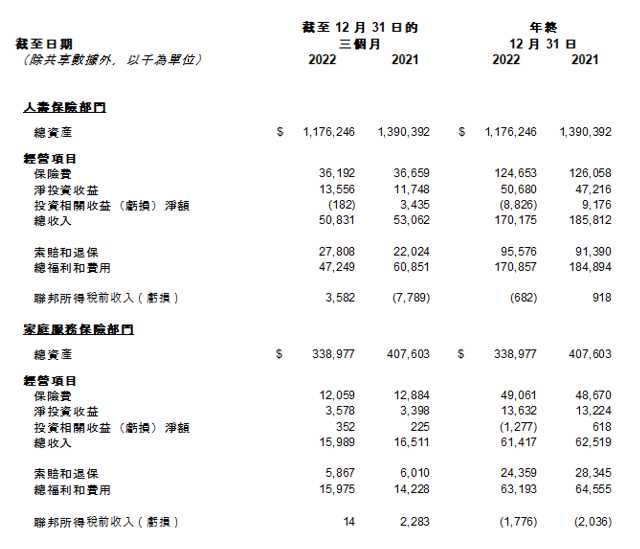 公認會計原則與非公認會計原則對賬聯邦所得稅前的調整後收入（虧損）對賬股東權益與 A 類普通股每股賬面價值的對賬前瞻性陳述本新聞稿中的資訊包含《 1995年私人證券訴訟改革法案》所定義的前瞻性陳述，可以使用“可以”、“將要”、“期望”、“預期”、“相信“、”計劃“、”打算”、“繼續”等或類似詞標識。此類前瞻性聲明可能涉及公司對COVID-19疫情的影響、經營業績、運營策略、資本支出、技術變革、監管措施以及其他財務和運營措施的預期。此外，除歷史事實陳述以外，所有涉及公司預期或預計未來會發生或可能發生的活動的陳述均為前瞻性陳述。此類聲明並非對未來業績的保證，並且涉及某些風險、不確定因素及假設，這些因素難以預測，其中許多超出了我們的控制範圍。因此，實際結果可能與此類前瞻性陳述中表達或暗示的事項存在重大差異。我們前瞻性陳述中涉及的風險，不確定性和假設包括但不限於我們最近提交的年度報告10-K，季度報告10-Q中提及的風險因素。由於新資訊、未來事件或公司期望的變化，本公司無任何義務更新本新聞稿中包含的任何前瞻性陳述。因此，請勿過分依賴上述前瞻性陳述。本公司亦無義務對投資團隊發布的報告中可能包含的資訊進行評論或糾正。聯繫資訊投資者Matthew Hausch和Matt GloverGateway Group, Inc.(949) 574-3860CIA@gatewayir.com截至 12 月 31 日的
三個月截至 12 月 31 日的
三個月截至 12 月 31 日的
三個月截至 12 月 31 日的
三個月截至 12 月 31 日的
十二個月截至 12 月 31 日的
十二個月截至 12 月 31 日的
十二個月截至 12 月 31 日的
十二個月截至 12 月 31 日的
十二個月截至 12 月 31 日的
十二個月截至 12 月 31 日的
十二個月截至日期截至 12 月 31 日的
三個月截至 12 月 31 日的
三個月截至 12 月 31 日的
三個月截至 12 月 31 日的
三個月截至 12 月 31 日的
十二個月截至 12 月 31 日的
十二個月截至 12 月 31 日的
十二個月截至 12 月 31 日的
十二個月截至 12 月 31 日的
十二個月截至 12 月 31 日的
十二個月截至 12 月 31 日的
十二個月未經審計（以千計）202220212022202220212021調整後營業收入聯邦所得稅前的收入（虧損）$2,323(6,813)$(7,067)(7,067)(6,688)(6,688)較少的：扣除投資相關收益（虧損）2983,714 (10,291)   10,991   10,991扣除商譽減值-(12,624)          -(12,624)(12,624)  總調整298(8,910)(10,291)(1,633)(1,633)      聯邦所得稅前的調整後收入（虧損） $ 2,0252,097 $ 3,224(5,055)(5,055)截至日期年終12 月 31 日年終12 月 31 日年終12 月 31 日年終12 月 31 日未經審計（除共享數據外，以千為單位）202220212021股東權益（赤字）股東權益（赤字），包括 AOCI$1,043     320,571      320,571 較少的：AOCI(195,279) 117,492  117,492 股東權益，不包括 AOCI$            196,322            203,079            203,079 賬面價值賬面價值，包括 AOCI$               0.02              6.41               6.41 較少的：     AOCI的每股影響      (3.92)       2.35        2.35 賬面價值，不包括 AOCI$               3.94        4.06        4.06 